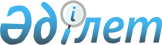 О внесении изменений и дополнения в решение районного маслихата от 6 января 2020 года № 428 "Об утверждении бюджета Жаксымайского сельского округа на 2020-2022 годы"
					
			С истёкшим сроком
			
			
		
					Решение Темирского районного маслихата Актюбинской области от 1 апреля 2020 года № 462. Зарегистрировано Департаментом юстиции Актюбинской области 3 апреля 2020 года № 6957. Прекращено действие в связи с истечением срока
      В соответствии со статьями 9–1, 109-1 Бюджетного кодекса Республики Казахстан от 4 декабря 2008 года, статьей 6 Закона Республики Казахстан от 23января 2001 года "О местном государственном управлении и самоуправлении в Республике Казахстан" Темирский районный маслихат РЕШИЛ:
      1. Внести в решение Темирского районного маслихата от 6 января 2020 года № 428 "Об утверждении бюджета Жаксымайского сельского округа на 2020-2022 годы" (зарегистрированное в Реестре государственной регистрации нормативных правовых актов № 6741, опубликованное 24 января 2020 года в эталонном контрольном банке нормативных правовых актов Республики Казахстан в электронном виде) следующие изменения и дополнение:
      в пункте 1:
      в подпункте 1):
      доходы – цифры "62137" заменить цифрами "65153";
      налоговые поступления – цифры "3933" заменить цифрами "4143";
      неналоговые поступления – цифры "510" заменить цифрами "300";
      поступления трансфертов – цифры "57 694" заменить цифрами "60 710";
      в подпункте 2):
      затраты – цифры "62 137" заменить цифрами "65 153";
      дополнить пунктом 6-1 следующего содержания:
      "6-1. Учесть в бюджете Жаксымайского сельского округа на 2020 год поступление целевого текушего трансферта из районного бюджета в сумме 3016 тысяч тенге.
      Распределение указанной суммы целевого текущего трансферта определяется на основании решения акима Жаксымайского сельского округа.".
      2. Приложение 1 к указанному решению изложить в новой редакции согласно приложению к настоящему решению.
      3. Государственному учреждению "Аппарат Темирского районного маслихата" в установленном законодательством порядке обеспечить государственную регистрацию настоящего решения в Департаменте юстиции Актюбинской области.
      4. Настоящее решение вводится в действие с 1 января 2020 года. Бюджет Жаксымайского сельского округа на 2020 год
					© 2012. РГП на ПХВ «Институт законодательства и правовой информации Республики Казахстан» Министерства юстиции Республики Казахстан
				
      Председатель сессии Темирского районного маслихата

      Б. Отарбаев

      Секретарь Темирского районного маслихата

      Б. Избасов
Приложение к решениюТемирского районного маслихатаот 1 апреля 2020 года № 462Приложение 1к решению Темирскогорайонного маслихатаот 6 января 2020 года № 428
Категория
Класс
Подкласс
Наименование
Наименование
Сумма (тысяч тенге)
I. Доходы
I. Доходы
65153
1
Налоговые поступления
Налоговые поступления
4143
01
Подоходный налог
Подоходный налог
1500
2
Индивидуальный подоходный налог
Индивидуальный подоходный налог
1500
04
Hалоги на собственность
Hалоги на собственность
2643
1
Hалоги на имущество
Hалоги на имущество
188
3
Земельный налог
Земельный налог
145
4
Hалог на транспортные средства
Hалог на транспортные средства
2310
2
Неналоговые поступления
Неналоговые поступления
300
06
Прочие неналоговые поступления
Прочие неналоговые поступления
300
1
Прочие неналоговые поступления
Прочие неналоговые поступления
300
4
Поступления трансфертов
Поступления трансфертов
60710
02
Трансферты из вышестоящих органов государственного управления
Трансферты из вышестоящих органов государственного управления
60710
3
Трансферты из районного (города областного значения) бюджета
Трансферты из районного (города областного значения) бюджета
60710
Функциональная группа
Функциональная подгруппа
Администратор БП
Программа
Наименование
Сумма (тысяч тенге)
II. Затраты
65153
01
Государственные услуги общего характера
18918
1
Представительные, исполнительные и другие органы, выполняющие общие функции государственного управления
18918
124
Аппарат акима города районного значения, села, поселка, сельского округа
18918
001
Услуги по обеспечению деятельности акима города районного значения, села, поселка, сельского округа
17568
022
Капитальные расходы государственного органа
1350
04
Образование
38435
1
Дошкольное воспитание и обучение
38435
124
Аппарат акима города районного значения, села, поселка, сельского округа
38435
004
Дошкольное воспитание и обучение и организация медицинского обслуживания в организациях дошкольного воспитания и обучения
38435
07
Жилищно-коммунальное хозяйство
2300
3
Благоустройство населенных пунктов
2300
7
03
124
Аппарат акима города районного значения, села, поселка, сельского округа
2300
7
03
123
008
Освещение улиц населенных пунктов
800
009
Обеспечение санитарии населенных пунктов
600
011
Благоустройство и озеленение населенных пунктов
900
12
Транспорт и коммуникации
1000
1
Автомобильный транспорт
1000
124
Аппарат акима города районного значения, села, поселка, сельского округа
1000
045
Капитальный и средний ремонт автомобильных дорог в городах районного значения, селах, поселках, сельских округах
1000
13
Прочие
4500
9
Прочие
4500
124
Аппарат акима города районного значения, села, поселка, сельского округа
4500
040
Реализация мероприятий для решения вопросов обустройства населенных пунктов в реализацию мер по содействию экономическому развитию регионов в рамках Государственной программы развития регионов до 2025 года
4500
ІІІ.Чистое бюджетное кредитование
0
Бюджетные кредиты
0
Категория
Класс
Подкласс
Наименование
Наименование
Сумма (тысяч тенге)
5
Погашение бюджетных кредитов
Погашение бюджетных кредитов
0
01
Погашение бюджетных кредитов
Погашение бюджетных кредитов
0
1
Погашение бюджетных кредитов, выданных из государственного бюджета
Погашение бюджетных кредитов, выданных из государственного бюджета
0
Функциональная группа
Функциональная подгруппа
Администратор БП
Программа
Наименование
Сумма (тысяч тенге)
IV. Сальдо по операциям с финансовыми активами
0
V. Дефицит бюджета
0
VІ. Финансирование дефицита бюджета
0
Категория
Класс
Подкласс
Наименование
Наименование
Сумма (тысяч тенге)
8
Используемые остатки бюджетных средств
Используемые остатки бюджетных средств
0
01
Остатки бюджетных средств
Остатки бюджетных средств
0
1
Свободные остатки бюджетных средств
Свободные остатки бюджетных средств
0